Заключениепо результатам проведения внешней проверки бюджетной отчётности ПУ ФСБ России по Камчатскому краю за 2014 год20 апреля 2015 года 							         № 01-13/___-01Настоящее заключение подготовлено консультантом Контрольно-счетной палаты Петропавловск-Камчатского городского округа Пятигорец Т.Ю. на основании статей 157, 264.4 Бюджетного кодекса Российской Федерации, статьи 9 Федерального закона от 07.02.2012 № 6-ФЗ и статьи 32 Решения Городской Думы Петропавловск-Камчатского городского округа от 27.12.2013 №173-нд.Представленная для внешней проверки годовая бюджетная отчётность за 2014 год составлена главным администратором доходов бюджета Петропавловск-Камчатского городского округа - органом вышестоящего уровня государственной власти – ПУ ФСБ России по Камчатскому краю.Полнота бюджетной отчетности и ее соответствие требованиям нормативных правовых актов.В соответствии с пунктом 4 Инструкции о порядке составления и представления годовой, квартальной и месячной отчетности об исполнении бюджетов бюджетной системы Российской Федерации, утверждённой приказом Министерства финансов РФ от 28.12.2010 № 191н, бюджетная отчетность ПУ ФСБ России по Камчатскому краю представлена на бумажных носителях в сброшюрованном и пронумерованном виде с оглавлением и сопроводительным письмом.Бюджетная отчетность подписана руководителем и главным бухгалтером, что соответствует пункту 6 Инструкции № 191н. В соответствии с пунктом 9 Инструкции № 191н, бюджетная отчетность составлена нарастающим итогом с начала года в рублях с точностью до второго десятичного знака после запятой.В целом по своему составу отчетность ПУ ФСБ России по Камчатскому краю соответствует требованиям пункта 11.1 Инструкции № 191н.Согласно пункту 8 Инструкции № 191н, формы бюджетной отчетности, утвержденные настоящей Инструкцией, которые не имеют числового значения, ПУ ФСБ России по Камчатскому краю не составлялись, о чем отражено в текстовой части пояснительной записки.2. Анализ данных бюджетной отчетности.При анализе данных бухгалтерской отчетности установлено, что контрольные соотношения, разработанные Федеральным казначейством на основании требований Инструкции № 191н в части контроля взаимоувязанных показателей в рамках одной формы и различных форм, ПУ ФСБ России по Камчатскому краю соблюдены.В ходе рассмотрения форм отчетности установлено следующее.Баланс главного распорядителя, распорядителя, получателя бюджетных средств, главного администратора, администратора источников финансирования дефицита бюджета, главного администратора, администратора доходов бюджета (ф. 0503130).Показатели отражаются в балансе в разрезе бюджетной деятельности. В графах «На начало года» указаны данные о стоимости активов, обязательств, финансовом результате на начало года, которые соответствуют данным граф «На конец отчетного периода» предыдущего года. В графах «На конец отчетного периода» отражены данные о стоимости активов и обязательств, финансовом результате на 01.01.2015 года, с учетом проведенных 31 декабря 2014 года при завершении финансового года заключительных оборотов по счетам бюджетного учета.Исходя из данных баланса (ф.0503130) установлено, что дебиторская задолженность на начало периода составила 142,8 тыс. рублей, на конец периода не изменилась. Справки по заключению счетов бюджетного учета отчетного финансового года (ф. 0503110), Отчет о финансовых результатах деятельности (ф. 0503121), а также Отчет об исполнении бюджета главного распорядителя, распорядителя, получателя бюджетных средств, главного администратора, администратора источников финансирования дефицита бюджета, главного администратора, администратора доходов бюджета (ф. 0503127) не имеют числового значения, в связи с чем в соответствии c пунктами 8,152 Инструкции 191н такие формы отчетности не представлены, о чем отражено в текстовой части пояснительной записки.Согласно пояснительной записке по ф. 0503160 ПУ ФСБ России по Камчатскому краю в 2014 году начислений и поступлений в доход бюджета городского округа не производилось, что соответствует данным Департамента финансов администрации городского округа, об исполнении бюджета городского округа за 2014 год в разрезе главных администраторов доходов бюджета и кодов бюджетной классификации.Согласно Сведениям по дебиторской и кредиторской задолженности                 (ф. 0503169), дебиторская задолженность на начало периода составила 142,8 тыс. рублей, на конец отчетного периода осталась неизменной.	Указанная сумма задолженности в размере 142,8 тыс. рублей образовалась в 2008 году в результате незаконной добычи водных биологических ресурсов (решение суда от 21.03.2008 № 2-698/08 в отношении ООО «Интерморкам») и является безнадежной к взысканию в связи с банкротством предприятия должника.Заключение:Бюджетная отчетность ПУ ФСБ России по Камчатскому краю за 2014 год в целом составлена в соответствии с требованиями Инструкции 191н. Факты недостоверности отчетных данных, искажений бюджетной отчетности отсутствуют.АудиторКонтрольно-счётной палатыПетропавловск-Камчатского городского округа			                                                            В.А. Кочеткова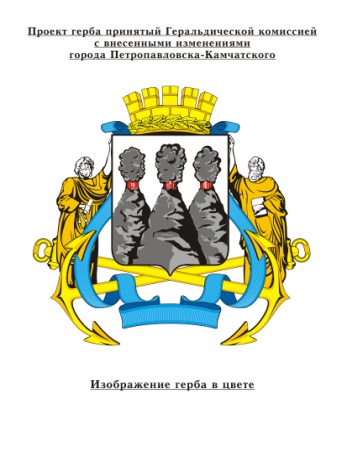 КОНТРОЛЬНО-СЧЁТНАЯ ПАЛАТАПетропавловск-Камчатского городского округаСоветская ул., д.22, Петропавловск-Камчатский, 683000 тел. (4152) 23-52-51